Light + Building 2024: Treffpunkt für Licht und vernetzte GebäudetechnikDie Light + Building spannt vom 3. bis 8. März 2024 den Bogen von intelligenter Lichttechnik bis hin zu zukunftsweisender Haus- und Gebäudetechnologie. Mit dieser einzigartigen Verbindung ist die Weltleitmesse in Frankfurt am Main der internationale Branchentreffpunkt für Experten, Hersteller, Planer, Architekten und Investoren, um sich über innovative Produkte und Lösungen für die gebaute Welt zu informieren und neue Geschäftskontakte zu knüpfen.Als Branchenplattform spiegelt die Light + Building die Themen wider, die für die zugehörigen Unternehmen im Mittelpunkt stehen. Der Gebäudesektor bietet zahlreiche Stellschrauben, um die europäischen Klimaziele zu erreichen. Der Grundstein dafür ist die Elektrifizierung. Deshalb lautet das Motto der Weltleitmesse 2024 „Be Electrified“. Davon ausgehend konkretisieren drei Top-Themen, was zukünftig für Wohnen, Arbeiten und Mobilität essentiell ist. Sie heißen „Sustainability“, „Connectivity“ und „Work + Living”. Während der Light + Building sind sie der rote Faden für Vorträge, Führungen und Sonderschauen.Die digitale Plattform der Light + Building ergänzt das Rahmenprogramm mit einem umfangreichen On-Demand Angebot. Das zusätzliche Plus: alle Teilnehmenden können sich bereits im Vorfeld und während der Veranstaltung durch digitales Matchmaking passgenau mit den richtigen Kontakten und Ansprechpartnern vernetzen.Die Light + Building – Weltleitmesse für Licht und Gebäudetechnik – findet vom 3. bis 8. März 2024 in Frankfurt am Main statt.www.light-building.com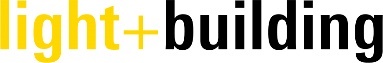 